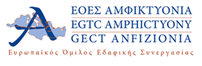 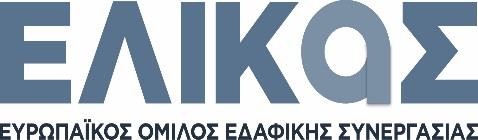 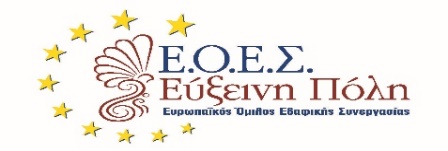 Ημερίδα  «ΤΟ ΜΕΛΛΟΝ ΤΗΣ ΕΥΡΩΠΗΣ - Οι πολιτικές συνοχής και ο ρόλος των Ευρωπαϊκών Ομίλων Εδαφικής Συνεργασίας»Αμφιθέατρο Αντώνης Τρίτσης, Πνευματικό Κέντρο Δήμου Αθηναίων, Ακαδημίας 50, ΑθήναΠΡΟΓΡΑΜΜΑ 09:30 – 10:00             Προσέλευση, εγγραφές, συνδέσεις 10:00 – 10:05             Χαιρετισμός κ. Μιλτιάδη Βαρβιτσιώτη Αναπληρωτή Υπουργού Εξωτερικών 10:05 – 10:10             Χαιρετισμός Προέδρου Δ.Σ. Ε.Ο.Ε.Σ Αμφικτυονία Αργιανά Δημήτρη 10:10 – 10:15             Χαιρετισμός Προέδρου Δ.Σ. Ε.Ο.Ε.Σ. Εύξεινη Πόλη Κωνσταντέλλου Γρηγόρη                                    Δήμαρχος Βάρης Βούλας Βουλιαγμένης 10:15 – 10:20             Χαιρετισμός Προέδρου Δ.Σ. Ε.Ο.Ε.Σ. ΕΛΙΚΑΣ Δανιηλίδη Σίμου                                    Δήμαρχος Νεάπολης Συκεών  10:20 – 10:40             Μέλλον της Ευρώπης, απειλές & προκλήσεις                                    Παναγιώτης Ιωακειμίδης  Ομότιμος Καθηγητής Πανεπιστημίου Αθηνών, πρώην                                    Πρεσβευτής – Σύμβουλος ΥΠΕΞ10:40 – 11:00             Αντίληψη και προσδοκίες για την ευρωπαϊκή επιρροή και προοπτικές στον Λίβανο: Μια                                      προοπτική της Μέσης Ανατολής.                                   Dima ZEIN de CLERCK Λέκτορας, Αντιπρόεδρος Ακαδημαϊκών Θεμάτων                                     Πανεπιστημίου  Al-Kafaat  (AKU), Λίβανος                                    ΕΝΟΤΗΤΑ 1Η: Η νέα Πολιτική Συνοχής  11:00 – 11:20             Η νέα Πολιτική Συνοχής. Συμμετοχικές διαδικασίες και πολίτες Ιωάννης Φίρμπας, Γενικός Διευθυντής Εθνικής Αρχής Συντονισμού ΕΣΠΑ Υπουργείο  Ανάπτυξης και Επενδύσεων     11:20 – 11:40             Ο ρόλος των Ε.Ο.Ε.Σ. και η εν γένει θεσμικά κατοχυρωμένη εδαφική συνεργασία ως μέσο                                    για  τη συμμετοχή των πολιτών                                   Δρ. Αντώνης Καρβούνης, Αυτοτελές Τμήμα Διεθνών και Ευρωπαϊκών Σχέσεων,                                   Υπουργείο Εσωτερικών 11:40 – 12:00            Προώθηση της καλής δημοκρατικής διακυβέρνησης μέσω της διευκόλυνσης της                                  συνεργασίας πέρα από πολιτικά και γεωγραφικά σύνορα.                                 Niall Sheerin,  Κέντρο Εμπειρογνωμοσύνης Μεταρρύθμισης Τοπικής Αυτοδιοίκησης/                                 Γενική Διεύθυνση ΙΙ- Δημοκρατία, Συμβούλιο της Ευρώπης12:00 – 12:20             Η διασυνοριακή συνεργασία πέρα από τα οικονομικά κίνητρα. Η κυριαρχία των οικονομικών                                   κινήτρων στη διασυνοριακή συνεργασία στη ΝΑ Ευρώπη. Ένα θέμα αλλαγής ή διατήρησης                                 Ervin Erős, Διευθυντής, Κεντρική Ευρωπαϊκή Υπηρεσία Πρωτοβουλιών Διασυνοριακής                                  Συνεργασίας στα Βαλκάνια (CESCI Balkans)12:20 – 12:45           Ερωτήσεις – συζήτηση                                  Συντονισμός: Δανιηλίδης Σίμος Πρόεδρος Δ.Σ. Ε.Ο.Ε.Σ. ΕΛΙΚΑΣ                                                         Δήμαρχος Νεάπολης – Συκεών 12:45 – 13:15          Διάλλειμα                                 ΕΝΟΤΗΤΑ 2η :  Κλιματική κρίση και σύνορα13:15 – 13: 35         Η κλιματική κρίση στη νέα πολιτική συνοχής. Μια κριτική προσέγγιση                                Γεώργιος Κρεμλής, Σύμβουλος Πρωθυπουργού σε θέματα ενέργειας, κλίματος,                                  περιβάλλον και κυκλικής οικονομίας. Διευθυντής επί τιμή της Ευρωπαϊκής Επιτροπής 13:35 – 13.50          Πράσινη ανάπτυξη και κυκλική οικονομία: προκλήσεις για τη νέα πολιτική συνοχής στην                                  Ευρώπη των Περιφερειών.                                Καθ. Μουσιόπουλος Νίκος Dr.-Ing. habil., Prof. h.c. Αριστοτέλειο Πανεπιστήμιο                                 Θεσσαλονίκης13:50- 14:15            Ερωτήσεις – συζήτηση                                 Συντονισμός:  Κωνσταντέλλος Γρηγόρης Πρόεδρος Δ.Σ. Ε.Ο.Ε.Σ. Εύξεινη Πόλη                                                         Δήμαρχος Βάρης – Βούλας - Βουλιαγμένης                               ΕΝΟΤΗΤΑ 3η : Ανθρώπινα δικαιώματα και πανδημία 14:15 – 14:30         Δικαίωμα στην κινητικότητα ανθρώπων, κεφαλαίων και προϊόντων στην Ευρώπη του αύριο.                                 Καθ. Ζαρωτιάδης Γρηγόρης, Κοσμήτορας Σχολής Οικονομικών, Πολιτικών Επιστημών                                  Αριστοτέλειο Πανεπιστήμιο Θεσσαλονίκης 14:30 – 14:45         H επίδραση της διαχείρισης της πανδημίας στα ατομικά δικαιώματα- διακυβέρνηση εν μέσω                                 Κρίσεων                                Δρ. Θέμης Τζίμας Νομικός  14:45 – 15:00          Ερωτήσεις – συζήτηση                                                           Συντονισμός: Αργιανάς Δημήτρης Πρόεδρος Δ.Σ. Ε.Ο.Ε.Σ. Αμφικτυονία 15:00 – 15:30         Υιοθέτηση Ψηφίσματος                                                           Συντονισμός: Βασίλης Ξένος-Γαβριέλης Διευθυντής Ε.Ο.Ε.Σ. Αμφικτυονία ΑμΚΕ 15:30                      Λήξη εργασιών 